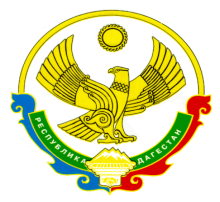 РЕСПУБЛИКА ДАГЕСТАНМУНИЦИПАЛЬНОЕ КАЗЕННОЕ ОБЩЕОБРАЗОВАТЕЛЬНОЕ УЧРЕЖДЕНИЕ«МИХЕЕВСКАЯ СРЕДНЯЯ ОБЩЕОБРАЗОВАТЕЛЬНАЯ ШКОЛА»КИЗЛЯРСКОГО РАЙОНА РЕСПУБЛИКИ ДАГЕСТАН(МКОУ «МИХЕЕВСКАЯ СОШ»)368801 РД, Кизлярский район c.Михеевское , ул. Комарова 1			Е-mail: rabadanovas@bk.ru		 ОКПО 95320245, ОГРН 1040501098417, ОКАТО82227845003, ИНН/КПП 0517012002/051701001   «__» ______ 2022 г.	№___                                                    ПРИКАЗО проведении  в МКОУ «Михеевская СОШ»  итогового  устногособеседования  (ИУС) по русскому языку.В соответствии   с Порядком проведения государственной итоговой аттестации по образовательным программам основного общего образования, утвержденным приказом Министерства просвещения Российской Федерации  и Федеральной службы по надзору  в сфере образования и науки от 07.11.2018г.№189/1516, в целях обеспечения  проведения итогового собеседования по русскому языку в общеобразовательных организациях РД с 2020/2021 уч.г.;с порядком проведения государственной итоговой аттестации по образовательным программам основного общего образования, утвержденным приказом Министерства  образования и науки Республики Дагестан №05-02-792/21 от 29.12.21г., а так же в целях обеспечения проведения итогового собеседования по русскому языку на территории Кизлярского района с 2022году.ПРИКАЗЫВАЮ:.Провести итоговое устное собеседование по русскому языку для обучающихся 9 классов 09 февраля 2021 года. Начало собеседования 9:00 мин..Назначить ответственным организатором за проведение итогового устного собеседования по русскому языку Габибуллаеву М.Б., заместителя директора по УВР.3.Габибуллаевой М.Б.:Подготовить аудиторию №1 для проведения собеседования с необходимым количеством автоматизированных рабочих мест, оборудованных средствами для записи ответов участников итогового собеседования.Подготовить рабочее место для ответственного организатора, оборудованное компьютером с доступом в сеть Интернет, и принтером для получения и тиражирования материалов для проведения итогового собеседования.При необходимости внести изменения в режим работы общеобразовательных учреждений и расписание уроков.Провести инструктаж по проведению итогового устного собеседования по русскому языку со специалистами, участвующими в проведении собеседования до 09.02.2021 года.Подготовить списки распределения обучающихся 9 классов по аудиториям для прохождения итогового устного собеседования по русскому языку.Подготовить  бумажные материалы и электронные носители в день проведения собеседования для дальнейшей отправки в РЦОИ.. Назначить специалистов, участвующих проведении итогового устного собеседования по русскому языку:экзаменатор - собеседник;эксперт;технический специалист (приложение);организатор вне аудитории.5.Контроль за исполнением данного приказа оставляю за собой.мрпПриложение №1Распределение специалистов по аудиториямРаспределение обучающихся по аудиториям.№ аудиториидолжностьФ.И.О. специалиста1  экзаменатор - собеседникГабибуллаева К.А.1  экспертКурбанова М.А.1  технический специалистКосов Т.Г.  организатор вне аудитории.Гамзаев И.И.времяаудитория №19.00Ашуров Амир Исламович9.15Гасанов Микаил Гасанович9.30Гасанова Алина Рабадановна9.45Куртов Адам Магомедович10.00Рабаданов Рабадан Магомедович10.15Рабаданов Магомед Пухаевич10.30Шахбанов Раджаб Магомедрасулович